                                                                      PROVOZNÍ ŘÁD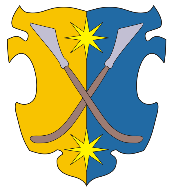                                                     Internetu pro veřejnost Službu internetu pro veřejnost může využívat každý zájemce, který ovládá základy práce na počítači s operačním systémem Windows a základní principy práce se sítí Internet.Služba internetu pro veřejnost je zdarma, ale není umožněna anonymně. Registrovaným čtenářům je přístup povolen na základě platného čtenářského průkazu. Neregistrovaným návštěvníkům je umožněn přístup po předložení průkazu totožnosti.  Děti mají k internetu přístup pouze za účasti rodičů, nebo osob starších 18 let, nebo musí mít písemný souhlas rodiče, nebo zákonného zástupce.Uživatel je povinen seznámit se s provozním řádem internetu pro veřejnost a dodržovat jeho ustanovení.Uživatel je povinen dbát pokynů pracovníka knihovny.Termín a hodinu návštěvy internetového pracoviště je možné předem rezervovat. Stejným způsobem je možné rezervaci zrušit. Doba prodlení je maximálně 10 minut.Každý uživatel internetu pro veřejnost má k dispozici jednu hodinu práce. Pokud setrvá déle, je povinen v případě dalšího zájemce uvolnit místo do 10 minut po upozornění.U jednoho počítače mohou pracovat nejvýše 2 osoby.Uživatel smí používat pouze předinstalovaný software. Není dovoleno nahrávat na disk počítače jakékoliv vlastní soubory a instalovat programy. Dále je zakázáno měnit nastavení systému včetně nainstalovaných programů a restartovat počítač.Při práci na počítači a internetu pracuje uživatel v souladu s ustanovením autorského zákona a ostatními právními předpisy. Zejména není dovoleno navštěvovat, šířit a stahovat z internetu stránky nebo soubory obsahující pornografii, propagující rasismus, podněcující k násilí a užívání drog.Používání internetového bankovnictví a aplikací s přístupem k finančním a jiným účtům je na vlastní zodpovědnost uživatele.Informace a soubory získané při práci na internetu si uživatel může zkopírovat na vlastní flashdisk nebo externí pevný disk, popřípadě může požádat obsluhu o vypálení dat na CD nebo DVD. Rovněž je možné požádat obsluhu o vytištění textu. Služba vypálení dat a tisku je zpoplatněna.Uživatel nese plnou zodpovědnost za škody způsobené porušením provozního řádu internetu pro veřejnost.V případě porušení provozního řádu internetu pro veřejnost může obsluha ukončit přístup uživatele k internetu.